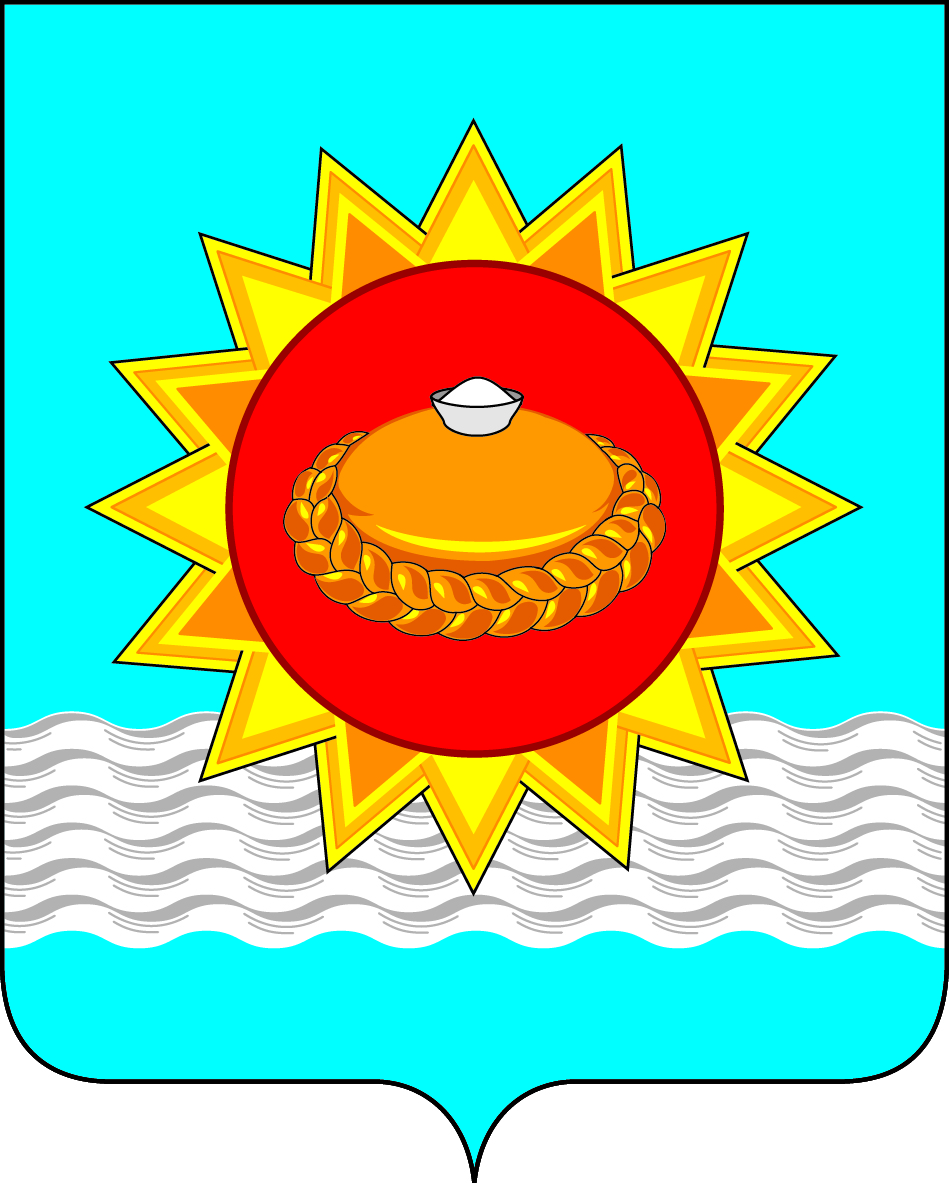 Российская ФедерацияИркутская областьгородское поселение Белореченское муниципальное образованиеАДМИНИСТРАЦИЯгородского поселения Белореченского муниципального образованияПОСТАНОВЛЕНИЕ (ПРОЕКТ) От                                                                                                                               №  					р. п. БелореченскийОб утверждении формы проверочного листа (списка контрольных вопросов), применяемого при осуществлении муниципального лесного контроля на территории городского поселения Белореченского муниципального образованияВ соответствии со статьями 84, 98 Лесного кодекса Российской Федерации, Федеральным законом от 06.10.2003 № 131-ФЗ «Об общих принципах организации местного самоуправления в Российской Федерации», Федеральным законом от 31.07.2020 № 248-ФЗ «О государственном контроле (надзоре) и муниципальном контроле в Российской Федерации», постановлением Правительства Российской Федерации от 27.10. 2021 № 1844 «Об утверждении требований к разработке, содержанию, общественному обсуждению проектов форм проверочных листов, утверждению, применению, актуализации форм проверочных листов, а также случаев обязательного применения проверочных листов», постановлением Правительства Российской Федерации от 13.02.2017 № 177 «Об утверждении общих требований к разработке и утверждению проверочных листов», Положением о муниципальном земельном контроле, утвержденным решением Думы городского поселения Белореченского муниципального образования от 25.11.2021 № 203, руководствуясь статьями 29, 41 Устава Белореченского муниципального образования, администрация городского поселения Белореченского муниципального образованияПОСТАНОВЛЯЕТ:1. Утвердить прилагаемую форму проверочного листа (списка контрольных вопросов), применяемого при осуществлении муниципального лесного контроля на территории городского поселения Белореченского муниципального образования. 2. Настоящее постановление вступает в силу с 01 марта 2022г. 3.Опубликовать в газете «Белореченский вестник» и на официальном сайте администрации городского поселения Белореченского муниципального образования белореченское.рф. 4. Контроль исполнения настоящего постановления оставляю за собой.Глава Белореченскогомуниципального образования                                                     УТВЕРЖДЕНА постановлениемадминистрации городского поселенияБелореченского муниципального образования                                               от № _____________________________________________________________________(наименование органа муниципального лесного контроля)Муниципальный лесной контроль(вид муниципального контроля)Проверочный лист (списка контрольных вопросов), применяемый при проведении проверок по соблюдению требований лесного законодательства в отношении юридических лиц и индивидуальных предпринимателей при осуществлении муниципального лесного контроля на территории городского поселения Белореченского муниципального образованияПеречень вопросов, отражающих содержание обязательных требований, ответы на которые однозначно свидетельствуют о соблюдении или несоблюдении юридическим лицом, индивидуальным предпринимателем обязательных требований, составляющих предмет проверки:Пояснения и дополнения по вопросам, содержащимся в перечне:___________________________________________________________________________________________________________________________________________________________________________________________________________________________________________________________________________________________________________________________________________________________________________________________________________________________________________________________________________________________________________________________________________________________Подписи лица (лиц), проводящего (проводящих) проверку:_____________________________________________________________________________Должность, Ф.И.О._____________________________________________________________________________Должность, Ф.И.О.С проверочным листом ознакомлен(а):_____________________________________________________________________________(фамилия, имя, отчество (в случае, если имеется), должность руководителя, иного должностного лица или уполномоченного представителя юридического лица, индивидуального предпринимателя,его уполномоченного представителя)"__" _______________ 20__ г. _______________________________________________(подпись)Отметка об отказе ознакомления с проверочным листом:_____________________________________________________________________________(фамилия, имя, отчество (в случае, если имеется), уполномоченного должностного лица (лиц),проводящего проверку)"__" _______________ 20__ г.________________________________________________(подпись)Копию проверочного листа получил(а):_____________________________________________________________________________(фамилия, имя, отчество (в случае, если имеется), должность руководителя, иного должностного лица или уполномоченного представителя юридического лица, индивидуального предпринимателя, его уполномоченного представителя)"__" _______________ 20__ г.________________________________________________(подпись)Отметка об отказе получения проверочного листа:_____________________________________________________________________________(фамилия, имя, отчество (в случае, если имеется), уполномоченного должностного лица (лиц),проводящего проверку)"__" _______________ 20__ г. ________________________________________________(подпись)Форма проверочного листа (списка контрольных вопросов), применяемого при осуществлении муниципального лесного контроля на территории городского поселения Белореченского муниципального образованияМесто под QR-код1. Наименование юридического лица, фамилия, имя, отчество (при наличии) индивидуального предпринимателя, его идентификационный номер налогоплательщика (ИНН)2. Наименование контрольного мероприятия3. Дата заполнения4. Наименование объекта муниципального контроля, в отношении которого проводится контрольное мероприятие5. Место проведения проверки с заполнением проверочноголиста6. Реквизиты распоряжения о проведении проверки юридического лица, индивидуального предпринимателя (номер, дата распоряжения)7. Учетный номер проверки и дата присвоения учетного номера проверки в едином реестре проверок8. Должность, фамилия и инициалы должностного лица администрациигородского поселения Белореченского муниципального образования, проводящего проверку и заполняющего проверочный лист№ п/пПеречень вопросовРеквизиты правового акта, содержащего обязательные требованияВарианты ответаВарианты ответаВарианты ответаПримечание№ п/пПеречень вопросовРеквизиты правового акта, содержащего обязательные требованияданетНеприменимоПримечание1Используется ли лесной участок (лесная территория) в соответствии с установленным целевым назначением и (или) видом разрешенного использования?ч.1, 2 ст.25, ч. 6 ст.111, ч. 1 ст. 120 Лесного кодекса Российской Федерации2Имеются ли права, предусмотренные законодательством Российской Федерации, на используемый лесной участок, и (или) часть лесного участка?п. 1 ст. 25 Земельного кодекса Российской Федерации, ч. 1 ст.24, ч. 1 ст. 71 Лесного кодекса Российской Федерации3Соответствуют ли границы лесного участка и (или) части лесного участка, используемого контролируемым лицом, сведениям о границах лесного участка, и (или) части лесного участка, указанным в Едином государственном реестре недвижимости, румбам согласно материалам таксации?п. 3 ст. 6 Земельного кодекса Российской Федерации, ст. 7 Лесного кодекса Российской Федерации4Имеется ли проект освоения лесов?ст. 12, ч. 1 ст. 88, ст. 89, ст. 64, ч. 2 Лесного кодекса Российской Федерации5Соблюдаются ли нормы наличия средств предупреждения и тушения лесных пожаров при использовании лесов?Глава 3 Лесного кодекса Российской Федерации, п. 12 "в" постановления Правительства Российской Федерацииот 07.10.2020 № 1614 "Об утверждении Правил пожарной безопасностив лесах"6Производится ли очистка мест рубок от порубочных остатков одновременно с заготовкой древесины?Глава 3 Лесного кодекса Российской Федерации, п. 26 постановления Правительства Российской Федерацииот 07.10.2020 № 1614"Об утверждении Правил пожарной безопасностив лесах", п. 12 приказа Минприроды Россииот 01.12.2020 N 993"Об утверждении Правил заготовки древесины и особенностей заготовки древесины в лесничествах, указанных в статье 23 Лесного кодекса Российской Федерации"7При установке аншлагов не допускается ли их крепление к деревьям?п. 30 постановления Правительства Российской Федерацииот 09.12.2020 N 2047"Об утверждении Правил санитарной безопасности в лесах"8Соблюдаются ли лесопользователем и (или) лицом, осуществляющим мероприятия по охране, защите, воспроизводству лесов требования, установленные Правилами заготовки древесины?Статья 29 Лесного кодекса Российской Федерации; приказ Минприроды Россииот 01.12.2020 N 993"Об утверждении Правил заготовки древесины и особенностей заготовки древесины в лесничествах, указанных в статье 23 Лесного кодекса Российской Федерации"9Соблюдаются ли лесопользователем требования, установленные Правилами использования лесов для строительства, реконструкции, эксплуатации линейных объектов?Статья 45 Лесного кодекса Российской Федерации; приказ Минприроды России от 10.07.2020 N 43410Соблюдаются ли лесопользователем требования, установленные Правилами использования лесов для ведения сельского хозяйства?часть 4 статьи 38 Лесного кодекса Российской Федерации; приказ Минприроды Россииот 02.07.2020 N 408"Об утверждении Правил использования лесов для ведения сельского хозяйства и Перечня случаев использования лесов для ведения сельского хозяйства без предоставления лесного участка, с установлением или без установления сервитута, публичного сервитута"11Соблюдаются ли лесопользователем требования, установленные правилами заготовки древесины?Статья 29 Лесного кодекса Российской Федерации, приказ Минприроды России от 01.12.2020 N 993"Об утверждении Правил заготовки древесины и особенностей заготовки древесины в лесничествах, указанных в статье 23 Лесного кодекса Российской Федерации"